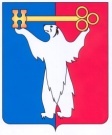 «____» _______2023 							          № _________О внесении изменений в решение Норильского городского Совета депутатов от 20.05.2014 № 17/4-368 «Об утверждении Положения о поддержке социально ориентированных некоммерческих организаций органами местного самоуправления муниципального образования город Норильск»В соответствии со статьей 31.1 Федерального закона от 12.01.1996 № 7-ФЗ «О некоммерческих организациях», Уставом городского округа город Норильск, Положением о собственности и реализации прав собственника муниципального образования город Норильск, утвержденным решением Норильского городского Совета депутатов от 19.12.2005 № 59-834 Городской Совет, РЕШИЛ:Внести в Положение о поддержке социально ориентированных некоммерческих организаций органами местного самоуправления муниципального образования город Норильск, утвержденное решением Норильского городского Совета депутатов от 20.05.2014 № 17/4-368 (далее - Положение), следующие изменения:1.1. Пункт 3.5 Положения изложить в следующей редакции:«3.5. Имущественная поддержка социально ориентированных некоммерческих организаций осуществляется путем предоставления им во владение и (или) в пользование имущества, находящегося в собственности муниципального образования город Норильск, на долгосрочной основе (в том числе по льготным ставкам арендной платы).Предоставляемое социально ориентированным некоммерческим организациям имущество в рамках имущественной поддержки должно использоваться ими только по целевому назначению.Для целей оказания имущественной поддержки формируется Перечень имущества, находящегося в собственности муниципального образования город Норильск, свободного от прав третьих лиц (за исключением имущественных прав некоммерческих организаций), предназначенного для предоставления во владение и (или) в пользование социально ориентированным некоммерческим организациям, предусмотренный пунктом 7 статьи 31.1 Федеральным законом от 12.01.1996                       № 7-ФЗ «О некоммерческих организациях», который утверждается правовым актом Администрации города Норильска (далее – Перечень).Порядок формирования, ведения, обязательного опубликования Перечня, а также порядок и условия предоставления во владение и (или) в пользование включенного в Перечень имущества утверждается решением Норильского городского Совета депутатов.».Настоящее решение вступает в силу через десять дней со дня опубликования в газете «Заполярная правда».Председатель Городского Совета                                           Глава города Норильска		         А.А. Пестряков                                                               Д.В. КарасевРОССИЙСКАЯ ФЕДЕРАЦИЯКРАСНОЯРСКИЙ КРАЙНОРИЛЬСКИЙ ГОРОДСКОЙ СОВЕТ ДЕПУТАТОВР Е Ш Е Н И Е